Муниципальное казенное общеобразовательное учреждение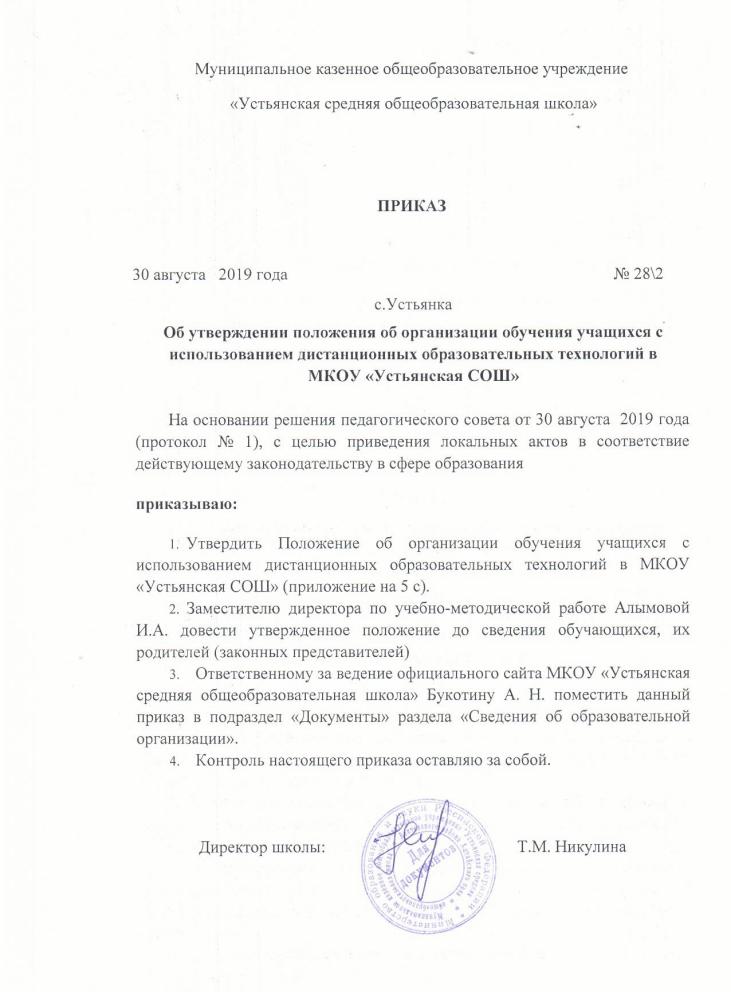  «Устьянская средняя общеобразовательная школа»ПРИКАЗ30 августа   2019 года                                                                              № 28\2с.УстьянкаОб утверждении положения об организации обучения учащихся с использованием дистанционных образовательных технологий в МКОУ «Устьянская СОШ»На основании решения педагогического совета от 30 августа  2019 года (протокол № 1), с целью приведения локальных актов в соответствие действующему законодательству в сфере образованияприказываю:Утвердить Положение об организации обучения учащихся с использованием дистанционных образовательных технологий в МКОУ «Устьянская СОШ» (приложение на 5 с).Заместителю директора по учебно-методической работе Алымовой И.А. довести утвержденное положение до сведения обучающихся, их родителей (законных представителей)Ответственному за ведение официального сайта МКОУ «Устьянская средняя общеобразовательная школа» Букотину А. Н. поместить данный приказ в подраздел «Документы» раздела «Сведения об образовательной организации».Контроль настоящего приказа оставляю за собой.Директор школы:                                              Т.М. НикулинаПриложениек приказу МКОУ «Устьянская СОШ» от 30.08.2019 г. № 28\2ПОЛОЖЕНИЕоб организации обучения учащихся с использованием дистанционныхобразовательных технологий в «Устьянская СОШ» с. Устьянка Локтевского района Алтайского краяI. Порядок использования дистанционных образовательных технологийв МКОУ «Устьянская СОШ»Положение об организации обучения учащихся с использованием дистанционных образовательных технологий (далее - Положение) разработано в соответствии с Федеральным Законом Российской Федерации от 29.12.2012 № 273- ФЗ «Об образовании в Российской Федерации», Федеральным Законом Российской Федерации от 27.07.2006 № 152-ФЗ «О персональных данных», постановлением Правительства РФ от 01.11.2012 № 1119 «Об утверждении требований к защите персональных данных при их обработке в информационных системах персональных данных», приказом Минобрнауки России от 09.01.2014 № 2 «Об утверждении Порядка применения организациями, осуществляющими образовательную деятельность, электронного обучения, дистанционных образовательных технологий при реализации образовательных программ», Устава МКОУ « Устьянская СОШ».Положение устанавливает правила использования дистанционных образовательных технологий (далее - ДОТ) в школе при реализации образовательных программ начального общего образования, основного общего образования, среднего общего образования.Под ДОТ понимаются образовательные технологии, реализуемые с применением информационных и телекоммуникационных технологий при опосредованном (на расстоянии) взаимодействии обучающегося и педагогического работника.Образовательный процесс, реализуемый в дистанционной форме, предусматривает значительную долю самостоятельных занятий обучающихся; методическое и дидактическое обеспечение этого процесса со стороны школы, а также регулярный систематический контроль и учет знаний обучающихся. Дистанционная форма обучения может реализовываться комплексно с традиционной, семейной и другими, предусмотренными законом РФ «Об образовании в РФ» формами его получения.Главными целями дистанционного обучения как важной составляющей в системе беспрерывного образования являются:предоставление обучающимся возможности углубленного освоения образовательных программ, непосредственно по месту жительства обучающегося или его временного пребывания (нахождения);предоставление детям-инвалидам возможности получения образования по индивидуальной программе на дому;повышение качества образования одаренных обучающихся в соответствии с их интересами, способностями и потребностями;интеграция дистанционного обучения с классическими формами обучения с целью повышения их эффективности;обеспечивать доступ одаренных обучающихся к образовательным и информационным ресурсам;стимулировать развитие потребности у обучающихся в получении дополнительных научных знаний и интереса к науке, способности к личностному самоопределению и самореализации;создание условий для более полного удовлетворения потребностей обучающихся в области образования без отрыва от основной учёбы.Основными принципами организации дистанционного обучения являютсядобровольность участия детей;обеспечение конституционных прав детей на получение общедоступного качественного общего образования путем интеграции традиционно организованного учебного процесса и дистанционных образовательных технологий;обеспечение условий детям для получения ими общего образования с использованием элементов дистанционных технологий;создание условий для обеспечения охраны здоровья детей.принцип интерактивности, выражающийся в возможности постоянных контактов всех участников учебного процесса с помощью специализированной информационно образовательной среды;принцип адаптивности, позволяющий легко использовать учебные материалы нового поколения, содержащие цифровые образовательные ресурсы, в конкретных условиях учебного процесса;принцип гибкости, дающий возможность участникам учебного процесса работать в необходимом для них темпе и в удобное для себя время, а также в дни возможности непосещения занятий обучающимися по неблагоприятным погодным условиям, пропущенные по болезни или в период карантина;принцип оперативности и объективности оценивания учебных достижений учащихся.Формы ДОТ: e-mail; дистанционные конкурсы, олимпиады; дистанционное самообучение в Интернете; оn-line тестирование; Интернет-уроки; АИС «Сетевой регион. Образование», обучение на дому с дистанционной поддержкой: skype-общение; облачные сервисы и т.д.В обучении с применением ДОТ используются следующие организационные формы учебной деятельности:лекция,консультация,семинар,практическое занятие,лабораторная работа,контрольная работа,самостоятельная работа,научно-исследовательская работа;практика.Самостоятельная работа учащихся может включать следующие организационные формы (элементы) дистанционного обучения:работа с электронным учебником;просмотр видео-лекций;прослушивание аудиокассет;компьютерное тестирование;изучение печатных и других учебных и методических материалов.Школа вправе использовать ДОТ при всех предусмотренных законодательством Российской Федерации формах получения образования или при их сочетании, при проведении различных видов учебных, лабораторных и практических занятий, практик (за исключением производственной практики), текущего контроля, промежуточной аттестации обучающихся.Использование ДОТ не исключает возможности проведения учебных, лабораторных и практических занятий, практик, текущего контроля, промежуточной и итоговой аттестаций путем непосредственного взаимодействия педагогического работника с обучающимся. Соотношение объема проведенных учебных, лабораторных и практических занятий с использованием ДОТ или путем непосредственного взаимодействия педагогического работника с обучающимся определяется школой.Для обеспечения использования ДОТ при реализации образовательных программ организуется повышение квалификации руководящих, педагогических работников.При реализации образовательных программ или их частей с применением, дистанционных образовательных технологий:школа оказывает учебно-методическую помощь обучающимся, в том числе в форме индивидуальных консультаций, оказываемых дистанционно с использованием информационных и телекоммуникационных технологий;школа самостоятельно определяет объем аудиторной нагрузки и соотношение объема занятий, проводимых путем непосредственного взаимодействия педагогического работника с обучающимся, и учебных занятий с применением дистанционных образовательных технологий;допускается отсутствие аудиторных занятий.Школа доводит до участников образовательных отношений информацию о реализации образовательных программ или их частей с применением дистанционных образовательных технологий, обеспечивающую возможность их правильного выбора.Порядок организации обучения с использованием дистанционных образовательных технологий. Права и обязанности обучающихся, осваивающих образовательные программы с использованием дистанционных образовательных технологий, определяются законодательством Российской Федерации.Обучение в дистанционной форме осуществляется как по отдельным предметам и курсам, включенным в учебный план школы, так и по части часов отдельных предметов учебного плана. Выбор предметов изучения осуществляется совершеннолетними обучающимися или родителями (законными представителями) несовершеннолетних обучающихся по согласованию со школой.Дистанционное обучение детей с ограниченными возможностями здоровья осуществляется на принципе добровольного участия на основании заявления родителей (законных представителей) при наличии рекомендаций, содержащихся в индивидуальной программе реабилитации ребенка-инвалида, выдаваемой федеральными государственными учреждениями медико-социальной экспертизы (далее - рекомендации специалистов).Для организации дистанционного обучения учащихся, в том числе детей ОВЗ и (или) детей-инвалидов, школа осуществляет следующие функции:проводит мероприятия по обеспечению информационно-методической поддержки дистанционного обучения детей;осуществляет организацию учебно-методической помощи обучающимся, родителям (законным представителям) обучающихся;информирует родителей (законных представителей) о порядке и условиях дистанционного обучения детей, в том числе детей с ограниченными возможностями здоровья.Школа включает часы дистанционного обучения в учебное расписание ОУ.Основанием для дистанционного обучения являются:заявление родителей обучающегося по форме согласно Приложению к настоящему Положению;наличие учителей-предметников, имеющих соответствующий уровень подготовки, позволяющий реализовывать образовательные программы с использованием ДОТ.Текущий контроль и промежуточная аттестация обучающихся осуществляются школой традиционными методами или с использованием дистанционных образовательных технологий по согласованию с родителями (законными представителями) учащихся.Государственная итоговая аттестация осуществляется в соответствии с нормативными документами, определяющими формы и порядок проведения государственной итоговой аттестации обучающихся, освоивших основные общеобразовательные программы.Техническое обеспечение использования дистанционных образовательныхтехнологий в школе.Образовательный процесс на основе использования дистанционных образовательных технологий осуществляется педагогами на базе школы или дома при условии наличия компьютерной техники и возможности выхода в Интернет.Учебный процесс с использованием ДОТ в ОУ обеспечивается следующими техническими средствами:компьютерными классами, автоматизированными рабочими местами учителя, оснащенными персональными компьютерами, web-камерами, микрофонами и звукоусилительной и проекционной аппаратурой;программным обеспечением для доступа к локальным и удаленным серверам с учебной информацией и рабочими материалами для участников учебного процесса;локальной сетью с выходом в Интернет, с пропускной способностью, достаточной для организации учебного процесса и обеспечения оперативного доступа к учебнометодическим ресурсам.Техническое обеспечение обучающегося при обучении с использованием ДОТ:Обучающиеся дома должны иметь:персональный компьютер с возможностью воспроизведения звука и видео;стабильный канал подключения к Интернет;программное обеспечение для доступа к удаленным серверам с учебной информацией и рабочими материалами.                               Приложениек Положению об организации обучения с использованием дистанционных образовательных технологий в МКОУ «Устьянская СОШ »                                                                 Директору МКОУ «Устьянская СОШ»___________                                                                 ________________________________________                                                                                                      Ф.И.О. родителя                                                                                            _______________________________________                                                                                              родителя (законного представителя)                                                                                                 ________________________________________                                                                                                              (фамилия, имя, отчество ребёнка) ________________________________________ ________________________________________ ________________________________________ Номер телефона: ___________________________ЗАЯВЛЕНИЕ об обучении ребёнка с использованием дистанционных образовательных технологий Прошу организовать обучение моего(ей) сына(дочери, подопечного) _________________________________________________________________________________________________________________________________________________________________________, (фамилия, имя, отчество ребёнка, число, месяц и год рождения)учащегося(йся) ______ класса, по _____________________________________ (указать учебный предмет, курс, ___________________________________________________________(___час.)занятие внеурочной деятельности) с использованием дистанционных образовательных технологий. «____» ______ 20 __ г.                                          _____________________ /__________________/                                                                                                 (подпись) (расшифровка)Директору МКОУ «Устьянская СОШ»___________                                                                 ________________________________________                                                                                                      Ф.И.О. родителя                                                                                            _______________________________________                                                                                              родителя (законного представителя)                                                                                                 ________________________________________                                                                                                              (фамилия, имя, отчество ребёнка) ________________________________________ ________________________________________ ________________________________________ Номер телефона: ___________________________ЗАЯВЛЕНИЕ об обучении ребёнка с использованием дистанционных образовательных технологий Прошу организовать обучение моего(ей) сына(дочери, подопечного) _________________________________________________________________________________________________________________________________________________________________________, (фамилия, имя, отчество ребёнка, число, месяц и год рождения)учащегося(йся) ______ класса, по _____________________________________ (указать учебный предмет, курс, ___________________________________________________________(___час.)занятие внеурочной деятельности) с использованием дистанционных образовательных технологий. «____» ______ 20 __ г.                                          _____________________ /__________________/                                                                                                 (подпись) (расшифровка